安徽省发电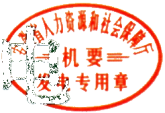 安徽省人力资源和社会保障厅           刘少华发电单位  安  徽   省  教  育  厅   签发盖章解  平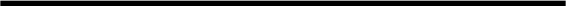 等级;加 急 ·明 电皖人社明电[2021]   134 号  皖机  号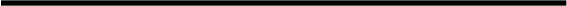 关于印发《"才》聚安徽·'就’在江准"安徽省高校毕业生"千企万岗"云招聘活动方案》的通知各市人力资源社会保障局、教育局,各高校:为深入贯彻落实党中央、国务院和省委、省政府稳就业保 就业决策部署,积极应对常态化新冠肺炎疫情对高校毕业生就 业工作的影响,切实解决高校毕业生求职和企业用工中并存的"求职难""招工难"问题,促进离校未就业毕业生实现更加 充分、更高质量就业,省人力资源社会保障厅、省教育厅决定,	依托安徽公共招聘网、新安人才网组织开展"'才'聚安徽·'就'共 5 页在江淮"安徽省高校毕业生"千企万岗"云招聘活动。现将活动 方案印发给你们，请结合实际抓好落实。安徽省人力资源和社会保障厅 安  徽   省  教  育   厅2021 年11月11日才"聚安徽·"就"在江淮安徽省高校毕业生 “千企万岗"云招聘活动方案一、活动背景为深入贯彻习近平总书记有关就业工作特别是考察安徽重要讲 话指示精神,全面落实党中央、国务院和省委、省政府稳就业保就 业决策部署,积极应对常态化新冠肺炎疫情对高校毕业生就业工作 的影响，切实解决高校毕业生求职和企业用工中并存的"求职难""招工难"问题,促进离校未就业毕业生实现更加充分、更高质量 就业,安徽省人力资源社会保障厅、安徽省教育厅决定,依托安徽 公共招聘网、新安人才网组织开展“'才'聚安徽·‘就'在江淮" 安徽省高校毕业生"千企万岗"云招聘活动。旨在通过本次线上集 中招聘活动,广泛宣传安徽及各城市的产业发展和就业政策,为安 徽高校毕业生积极提供优质企业和岗位,引导更多安徽大学生留皖 就业,为新阶段现代化美好安徽建设提供人才支撑.二、活动名称"才"聚安徽·"就"在江淮——安徽省高校毕业生"千企 万岗"云招聘活动三、活动目标搭建网络招聘活动专区,邀请200 家国企事业单位、1000 家行业名企,共计1200 家企业,累计提供超过3万个校招职位.四、活动时间活动时间: 2021 年11 月15 日-2022  年2月28 日五、活动内容本次云招聘会,分为徽风皖韵、人才政策、就业指导、国企 招聘专区、校招企业招聘专区、空中宣讲会六大版块,主要以安 徽省各城市产业发展、人才政策、就业指导三方面宣传来皖留皖 发展的机会和政策,同时以优质企业满足毕业生人才就业需求.( 一 ) 徽风皖韵: 介绍安徽各城市产业发展、人才政策、就 业指导;( 二) 人才政策: 安徽各城市关于大学生就业相关的政策;  ( 三) 就业指导: 大学生在面试求职、职业发展中指导建议; (四) 国企招聘专区: 集中发布200家国企事业单位招聘;( 五) 校招企业招聘专区: 筛选1000 家企业,3000+ 岗位, 名企+大厂+校招企业;( 六) 名企空中宣讲会: 线上直播形式,企业线上空中宣讲 招聘。六、责任分工1.各级人力资源社会保障部门会同教育主管部门负责本次活 动的组织、执行和宣传;2.各级人力资源社会保障部门负责做好企业和离校毕业生的活动宣传推广;3.省市教育主管部门负责协调高校做好在校毕业生的宣传动员工作;4.省人才中心负责安徽公共招聘网同步线上展示活动和联合宣传推广工作;5.新安人才网负责以下工作:(1) 搭建活动招聘专区,在新安人才网各平台终端突出展示;(2) 邀约200家国有企业、1000家知名企业参与招聘活动, 提供3万个毕业生岗位;(3) 本次活动策划与执行,网络及媒体宣传;(4) 活动专区的更新维护,定期汇报活动数据(包括: 参与高 校毕业生数量、简历投递量、岗位发布量、企业与毕业生互动数量等);(5) 招聘活动结束后,形成本次活动整体运营数据和成效分 析报告。